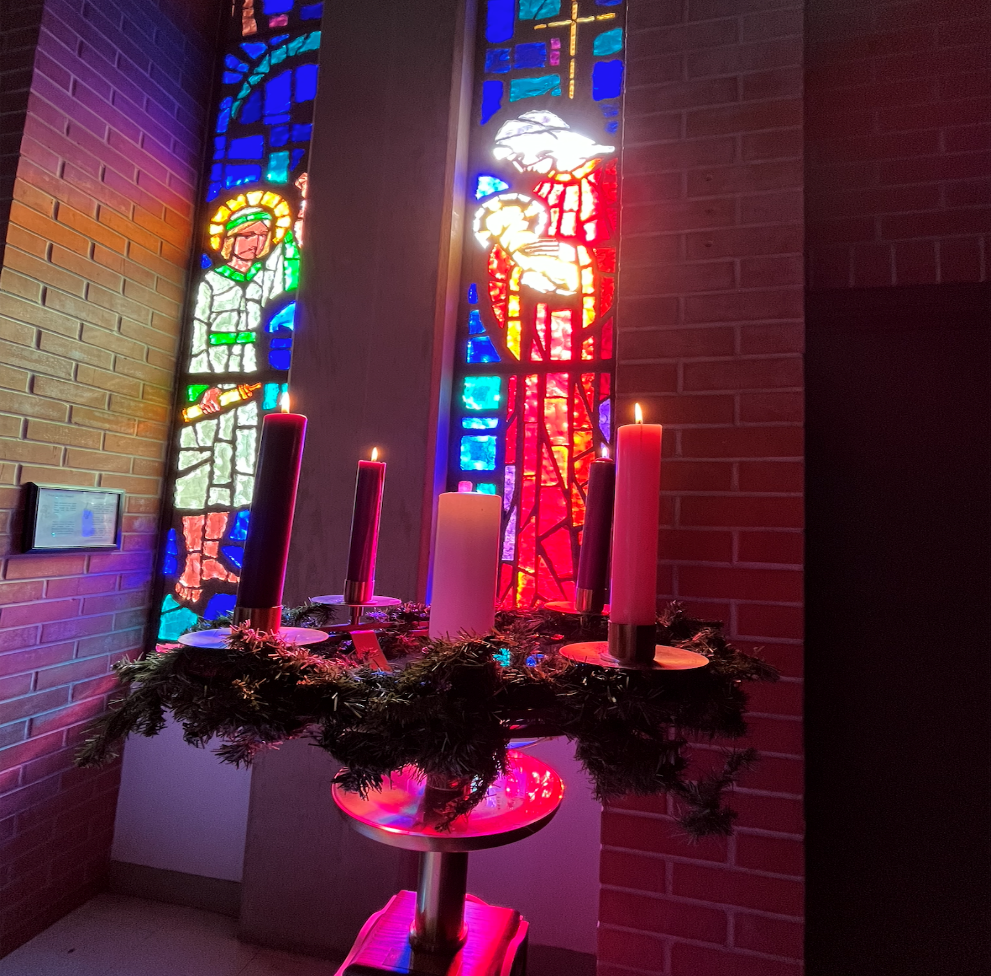 Christmas Eve | December 24, 20227PM Service“In him was life, and the life was the light of all people. The light shines in the darkness, and the darkness did not overcome it.” John 1:4-5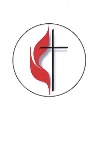 Christ Church United Methodist | www.ccumtucson.org www.facebook/CCUM.Tucson*Please standGathering      Music Played during Fum, fum, fum ---Richard  LindLo how a rose ‘er Blooming --- Johannes BrahmsQuem pastores  -- Helmut WalchaGo tell it on the mountain --- David Lasky            Once in royal David’s city --- Robert  Buckely Farlee   Welcome Trinity ChimesPrelude               Good Christian Friends Rejoice             J.S. Bach*Call to WorshipLeader: We sight the sacred in everything.All: Light strings and evergreens, singing choirs, and quiet dreams.Leader: We sight the sacred in everything.All: Stories read by candle glow, God revealed for all to know. Leader: For these sacred sightings now become All: Our participation in God’s love for Everyone!*Processional Carol #234    O Come, All Ye Faithful 1. O come all ye faithful, joyful and triumphant,
O come ye, O come ye, to Bethlehem.
Come and behold him, born the King of angels;
Refrain:
O come let us adore him, O come let us adore him,
O come let us adore him, Christ the Lord.               3. Sing, choirs of angels, sing in exultation;                O sing, all ye citizens of heaven above!                Glory to God, all glory in the highest:(Refrain)5. Child, for us sinners poor and in the manger,we would embrace thee with love and awe.Who would not love thee, loving us so dearly?(Refrain)6. Yea, Lord, we greet thee, born this happy morning,Jesus, to thee be all glory given.Word of the Father, now in flesh appearing: (Refrain)Lighting of the Advent CandlesReader 1: Advent is a season of waiting; we wait with friends, with family, we wait for news, we wait for Christmas, but most importantly we wait with God.Reader 2: We wait with God as God speaks the world into creation, speaks light into being, we wait with God whose living word is Hope incarnate!Reader 1: God’s Hope speaks to us once more through wandering shepherds and visions of angels giving us a peace that surpasses understanding and teaching us to share that peace with all the world.Reader 2: A peace which causes joy to burst forth from challenge, releasing us from all that holds us captive, and healing all that is broken.Reader 1: A joy given to all the world for the Lord of Life has been born, Emmanuel comes among us God’s love made human, to be held by us, nurtured, treasured, and raised by us.Reader 2: What wondrous love is this? God’s love, joy, peace, and hope made present to us all in Christ.All: As we see again this sacred work of love, we too participate in this story of salvation.  We come as the shepherds and wise men, angels and onlookers – as adults and children, learners and wanderers, people seeking the sacred born among us tonight. Light our way, O God, Emmanuel.Candle Lighting Hymn     O come, o come EmmanuelO come new dawn and break upon us here,disperse the dark of night, the clouds of fear.Our God has sent His Son to earth,a reign of peace and love in this new birth.Rejoice, rejoice, Emmanuel has come to us O Israel!Scripture            Genesis 1:26-31, 3:6-13, 3:22-23Reflection 1Anthem      O Little Town of Bethlehem  The Chancel ChoirScripture                  Isaiah 9:2-7, 11:1-9Reflection 2Second Carol #220 Angles from the Realms of Glory1. Angels from the realms of glory,wing your flight o'er all the earth;ye who sang creation's storynow proclaim Messiah's birth:Refrain:Come and worship, come and worship,worship Christ, the newborn king.2. Shepherds, in the field abiding,watching o'er your flocks by night,God with us is now residing;yonder shines the infant light:(Refrain)3. Sages, leave your contemplations,brighter visions beam afar;seek the great Desire of nations;ye have seen his natal star:(Refrain)4. Saints, before the altar bending,watching long in hope and fear;suddenly the Lord, descending,in his temple shall appear:(Refrain)Scripture Luke          1:26-38 and Matthew 1:18-24Reflection 3Third Carol # 240  Hark! The Herald Angels Sing1. Hark! the herald angels sing,"Glory to the new born King,peace on earth, and mercy mild,God and sinners reconciled!"Joyful, all ye nations rise,join the triumph of the skies;with th' angelic host proclaim,"Christ is born in Bethlehem!"Hark! the herald angels sing,"Glory to the new born King!"2. Christ, by highest heaven adored;Christ, the everlasting Lord;late in time behold him come,offspring of a virgin's womb.Veiled in flesh the Godhead see;hail th' incarnate Deity,pleased with us in flesh to dwell,Jesus, our Emmanuel.Hark! the herald angels sing,"Glory to the new born King!"3. Hail the heaven-born Prince of Peace!Hail the Sun of Righteousness!Light and life to all he brings,risen with healing in his wings.Mild he lays his glory by,born that we no more may die,born to raise us from the earth,born to give us second birth.Hark! the herald angels sing,"Glory to the new born King!"Scripture                        Luke 2:1-7Fourth Carol # 217    Away in a Manger1. Away in a manger, no crib for a bed,the little Lord Jesus laid down his sweet head.The stars in the sky looked down where he lay,the little Lord Jesus, asleep on the hay.2. The cattle are lowing, the baby awakes,but little Lord Jesus, no crying he makes;I love thee, Lord Jesus, look down from the skyand stay by my cradle till morning is nigh.3. Be near me, Lord Jesus, I ask thee to stayclose by me forever, and love me, I pray;bless all the dear children in thy tender care,and fit us for heaven to live with thee there.Scripture                        Luke 2:8-20Fifth Carol # 238    Angels We Have Heard on High1. Angels we have heard on highsweetly singing o'er the plains,and the mountains in replyechoing their joyous strains.Refrain:Gloria, gloria, gloria, gloria,in excelsis Deo!Gloria, gloria, gloria, gloria,in excelsis Deo!2. Shepherds, why this jubilee?Why your joyous strains prolong?What the gladsome tidings bewhich inspire your heavenly song?(Refrain)3. Come to Bethlehem and seeChrist whose birth the angels sing,come, adore on bended knee,Christ the Lord, the newborn King.(Refrain)4. See him in a manger laid,whom the choirs of angels praise,Mary, Joseph, lend your aid,while our hearts in love we raise.(Refrain)Scripture                           Matthew 2:1-12Reflection 4Sixth Carol #251      Go, Tell It on the MountainRefrain:Go tell it on the mountain,over the hills, and everywhere;go, tell it on the mountainthat Jesus Christ is born.1. While shepherds kept their watchingo’er silent flocks by night,behold, throughout the heavensthere shone a holy light. [Refrain]2. The shepherds feared and trembledwhen lo, above the earthrang out the angel chorusthat hailed our Savior’s birth. [Refrain]3. Down in a lowly mangerthe humble Christ was born,and God sent us salvationthat blessed Christmas morn. [Refrain]Offertory                In the Bleak Midwinter                arr. B. AustinThe Christ Church Ringers*Doxology #95  Prayer 	              Praise God, From Whom All Blessings FlowPraise God, from whom all blessings flow;praise Him, all creatures here below;praise Him above, ye heavenly host;praise Father, Son, and Holy Ghost.Amen.Lighting of the Christ CandleIn the beginning was the Word,and the Word was with God,and the Word was God.He was in the beginning with God.All things came into being through him,and without him not one thing came into being.What has come into being in him was life,and the life was the light of all people.The Light Shines in the darkness,and the darkness does not overcome it.Special Music               Prelude on Stille Nacht       arr. D. WagnerChrist Church RingersSeventh Carol #239         Silent Night1. Silent night, holy night,all is calm, all is brightround yon virginmother and child.Holy infant, so tender and mild,sleep in heavenly peace,sleep in heavenly peace.2. Silent night, holy night,shepherds quake at the sight;glories stream from heaven afar,heavenly hosts sing Alleluia!Christ the Savior is born,Christ the Savior is born!3. Silent night, holy night,Son of God, love's pure light;radiant beams from thy holy facewith the dawn of redeeming grace,Jesus, Lord, at thy birth,Jesus, Lord, at thy birth.4. Silent night, holy night,wondrous star, lend thy light;with the angels let us sing,Alleluia to our King;Christ the Savior is born,Christ the Savior is born!*Benediction*Sending Carol #246      Joy to the World1. Joy to the world, the Lord is come!Let earth receive her King;let every heart prepare him room,and heaven and nature sing,and heaven and nature sing,and heaven and nature sing.2. Joy to the world, the Savior reigns!Let all their songs employ;while fields and floods, rocks, hills, and plainsrepeat the sounding joy,repeat the sounding joy,repeat the sounding joy.3. No more let sins and sorrows grow,nor thorns infest the ground;he comes to make his blessings flowfar as the curse is found,far as the curse is found,far as the curse is found.4. He rules the world with truth and grace,and makes the nations provethe glories of his righteousness,and wonders of his love,and wonders of his love,and wonders of his love.Liturgist: Don Finch and Paula JamesonStephen Minister: Carol SwangoGuest Organist: David GayONE LICENSE A-738133 | CCLI #12393 | Perform Music #662 | CVLI #03793174“O Come, All Ye Fathful”Words: Czech carol; trans. by Jaroslav J Vajda, 1987“O Come, o come Emmanuel” Words:Beth Rambuker “Angels from the Realms of Glory”Words:James Montomery, 1816“Angels we have heard on high”“Hark! the Herald Angels Sing”Words:Charles Wedley, 1734 alt. by George Whitefield, 1753“Go Tell It on the Mountain”Words:Afro-American Spirtual; adapt.by John W Work Jr 1907“Joy to the World”Words:Issac Watts, 1719 “Away in a Manger”Words:Trad.French carol; Crown of Jesus 1862“Silent Night”Words:Joseph Mohr, 1818 alt; sts. 1,2,3 John F YoungIf you have any questions, please call the office: 520.327.1116 or send us an e-mail: office@ccumtucson.org. Notes